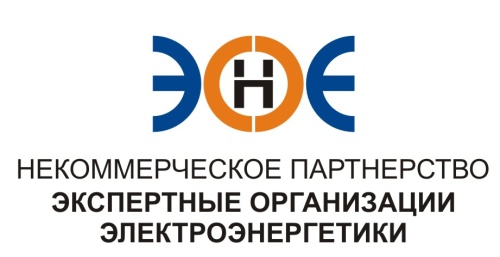 ПРОТОКОЛ № 7/2015-ЭС заседания Экспертного Совета Некоммерческого партнерства «Экспертные организации электроэнергетики»(далее – Партнерство)Санкт-Петербург «04»  июня 2015 г.	Начало заседания: 14.00 часов ПРИСУТСТВОВАЛИ:Заир-Бек Андрей Измайлович - Председатель;Рысс-Березарк Сергей Алексеевич;Корнев Владимир Геннадьевич;Любо Игорь Александрович;Лаппо Василий Иванович;Дмитренко Артем Викторович;Юденков Дмитрий Юрьевич - секретарь заседанияКворум имеетсяПовестка дня:О замене свидетельства ООО «Комета», в связи с изменением организационно-правовой формы.1. По первому вопросу повестки дня: слушали Юденкова Д.Ю., который предложил, связи с изменением организационно-правовой формы, на основании предоставленного заявления о замене свидетельства о допуске к работам по подготовке проектной документации, которые оказывают влияние на безопасность объектов капитального строительства (без изменения перечня видов работ), заменить Свидетельство о допуске.Решили: Заменить Свидетельство о допуске указанной организации.Итоги голосования: принято единогласноПрезидент Партнерства 							                         Заир-Бек А.И.	Секретарь		                           Юденков Д.Ю.	№п/пНаименованиеИННОГРННомер и начало действия ранее выданного Свидетельства1.ООО "Комета"78040818601037808010349№ 0199-033-02/2009-СРО-П-080 от 20.09.2011